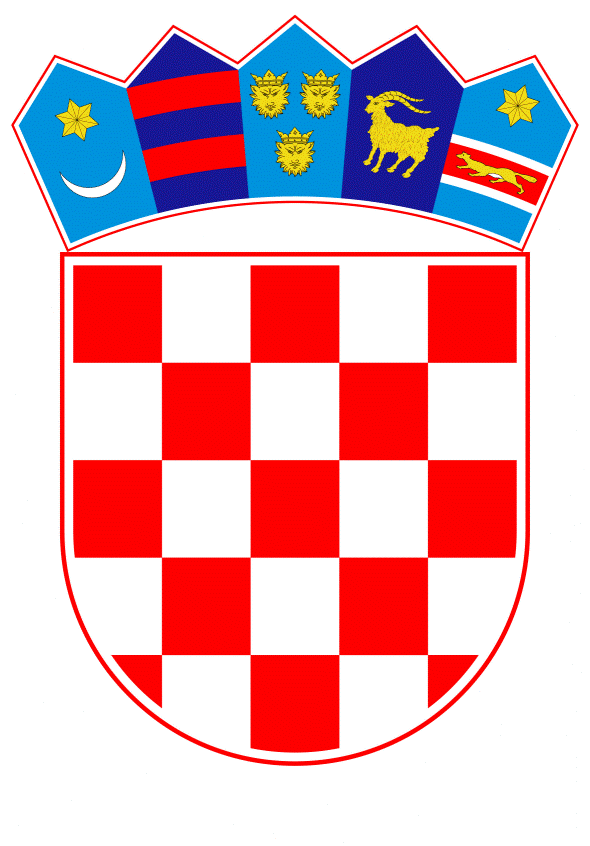 VLADA REPUBLIKE HRVATSKEZagreb, 14. studenoga 2019.______________________________________________________________________________________________________________________________________________________________________________________________________________________________Banski dvori | Trg Sv. Marka 2 | 10000 Zagreb | tel. 01 4569 222 | vlada.gov.hrPRIJEDLOGNa temelju članka 31. stavka 3. Zakona o Vladi Republike Hrvatske (Narodne novine, br. 150/11, 119/14, 93/16 i 116/18), a u vezi s člankom 12. Zakona o zaštiti prirode (Narodne novine, br. 80/13, 15/18 i 14/19), Vlada Republike Hrvatske je na sjednici održanoj ____________ 2019. godine donijelaZ A K L J U Č A KPrihvaća se Izvješće o stanju prirode u Republici Hrvatskoj za razdoblje od 2013. do 2017. godine, u tekstu koji je Vladi Republike Hrvatske dostavilo Ministarstvo zaštite okoliša i energetike aktom, klase: 351-02/18-41/02, urbroja: 517-19-31, od 25. listopada 2019. godine.Klasa:Urbroj:Zagreb,	PREDSJEDNIKmr. sc. Andrej PlenkovićOBRAZLOŽENJEIzvješće o stanju prirode u Republici Hrvatskoj izrađuje se temeljem Zakona o zaštiti prirode za potrebe analize i ostvarenja ciljeva i aktivnosti Strategije i akcijskog plana zaštite prirode Republike Hrvatske od 2017. do 2025. godine.Izvješće je izrađeno za razdoblje od 2013. do 2017. godine te sadrži pregled i ocjenu stanja prirode, analizu ugroženosti, razloge ugroženosti i probleme očuvanja ekosustava, stanišnih tipova i divljih vrsta, georaznolikosti, zaštićenih područja i ekološke mreže. Ujedno sadrži i analizu pravog i institucionalnog okvira te kapaciteta sustava zaštite prirode, kao i analizu provedbe mehanizama i mjera zaštite kojima je cilj očuvanje dobrog stanja prirode i svih njenih sastavnica.Predlagatelj:Ministarstvo zaštite okoliša i energetikePredmet:Izvješće o stanju prirode u Republici Hrvatskoj za razdoblje od 2013. do 2017. godine